ŽIVE JASLICE 2014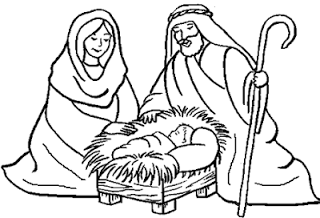 Vljudno vabljeni na božični koncert in uprizoritev Živih jaslic v naravnem okolju župnijskega poslopja v Šmihelu pri Žužemberku.27. 12. 2014ob  17.00  uri.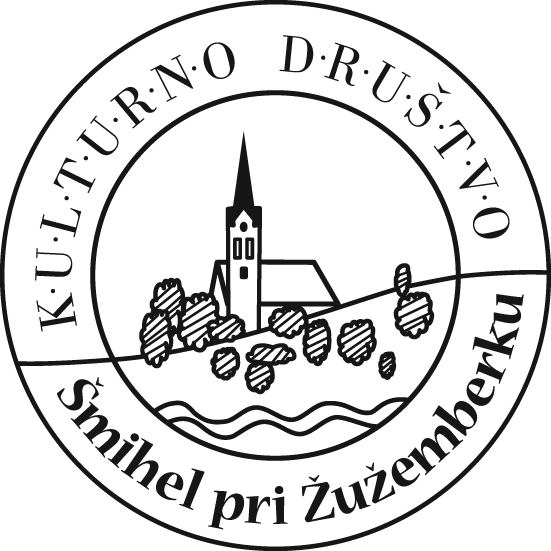 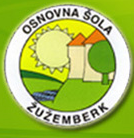                            Vabljeni!